Заместитель директора по ВР                                                И.Н.Москаленко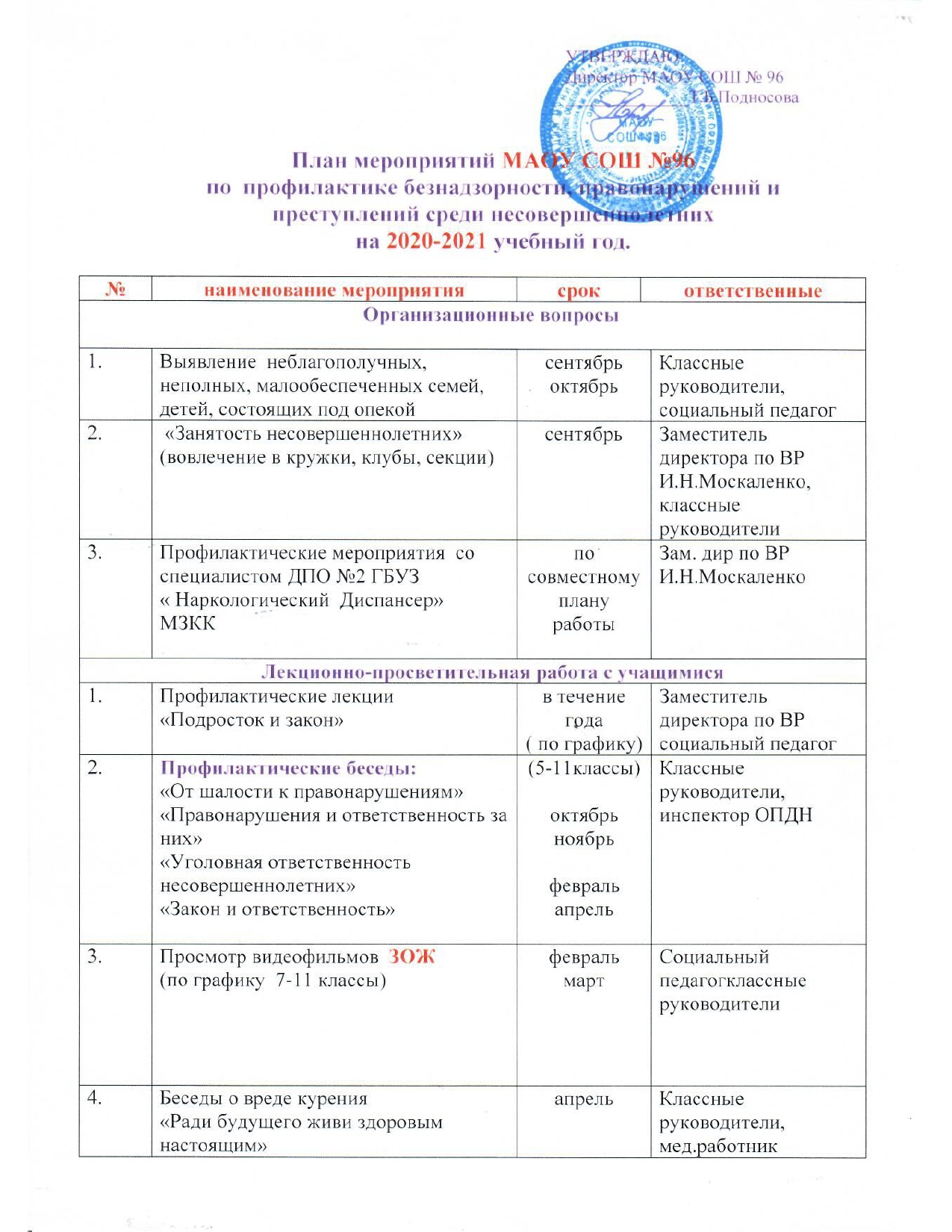 5.Беседы о профилактике ВИЧ инфекции (10-11классы)в течение годав течение годаМед.работник классные руководители 6.Выпуск стенгазет, буклетов, посвященных Дню борьбы с курениемноябрьмартноябрьмартШкольное ученическое самоуправление7.Выпуск листовок и буклетов, о вреде наркотиков, алкоголя.в течение годав течение годаШкольное ученическое самоуправление8. Профилактическая беседа:                    «Правда и ложь об алкоголе»               (8-11 классы)мартмартКлассные руководители                                              Воспитательная работа  с учащимися                                              Воспитательная работа  с учащимися                                              Воспитательная работа  с учащимися                                              Воспитательная работа  с учащимися                                              Воспитательная работа  с учащимися1.Цикл классных часов о ЗОЖ«День против курения»;«Здоровье- это жизнь»;«Личность и алкоголь»;«Горькие плоды сладкой жизни»в течение года(по графику классных  часов)в течение года(по графику классных  часов) Классные руководители2.Конкурс плакатов и буклетов.«Молодежь против наркотиков».  «Мир без наркотиков»ноябрьапрельноябрьапрель Заместитель директора по ВР3.Игра – соревнование «Баланс положительных и отрицательных сторон курения» (9 -11 классы)ноябрьноябрьСоциальный педагог, педагог - психолог4.Акция « В нашей школе не курят!»ноябрьноябрьЗаместитель директора школы по ВР,                              педагог-организатор5.Встречи  со специалистом ДПО №2 ГБУЗ « Наркологический  Диспансер» МЗККпо совместному плану работыпо совместному плану работыЗам. дир по ВР И.Н.Москаленко6.Выступление школьной агитбригады                                      «Новое поколение выбирает жизнь!»апрельапрельСоц. педагог Ковхута О.Ю., педагог – организаторСпортивно- оздоровительные мероприятияСпортивно- оздоровительные мероприятияСпортивно- оздоровительные мероприятияСпортивно- оздоровительные мероприятияСпортивно- оздоровительные мероприятия1.Спортивный марафон                                    «Я выбираю жизнь»ноябрьРуководитель спорт клуба «Дракон», учителя физкультурыРуководитель спорт клуба «Дракон», учителя физкультуры2.Акция «Спорт – альтернатива пагубным привычкам»ноябрьЗаместитель директора школы по ВР, учитель физкультурыЗаместитель директора школы по ВР, учитель физкультуры3.Спортивные соревнования  «Спорт вместо наркотиков»апрельРуководитель клуба «Легион», учителя физкультурыРуководитель клуба «Легион», учителя физкультуры4.День здоровья« В здоровом теле – здоровый дух»сентябрь    апрельРуководитель клуба «Дракон», учителя физкультурыРуководитель клуба «Дракон», учителя физкультуры5. Работа спортивных кружков и секцийв течение годаУчителя физкультуры, зам. директора по ВРУчителя физкультуры, зам. директора по ВР6.Спортивные соревнования «Здоровая Россия начинается с меня»в течение годаРуководитель клуба «Дракон», учителя физкультурыРуководитель клуба «Дракон», учителя физкультуры7.Спортивные соревнования «Папа, мама, я – спортивная семья» (1-4 классы)мартклассные руководители, учителя физкультурыклассные руководители, учителя физкультуры                                                             Работа с родителями                                                             Работа с родителями                                                             Работа с родителями                                                             Работа с родителями1.Родительские  собрания:«Подросток и наркотики»;«Курить или не курить?» «Организация занятий школьника по укреплению здоровья и привитию здорового образа жизни» (с приглашением  специалистов)согласно планов Классные руководители2.Лекторий для родителей: 1 классы    «Адаптация первоклассника».2-3 классы «Психология общения».5 классы  «Психофизическое развитие, адаптация учащихся переходного возраста».6 классы  «Социально-психологическая характеристика личности учащегося».7 классы   «Возрастные особенности подросткового периода».8 классы « Подросток и родители».9 классы «Поиск понимания в общении».10 классы  «Пора ранней юности».11  классы  «Непослушный ребенок».согласно плану Заместители директора школы, классные руководители, социальный педагог, педагог-психолог3.Консультации родителей  по вопросам профилактики алкоголизма, наркозависимости в течение года(согласно графику)Мед. Работник, педагог - психолог классные руководители4.Разработка рекомендаций для родителей «Что делать, если в дом пришла беда», «Создание дома свободного от наркотиков».в течение годаЗаместитель директора школы по ВР,                              педагог – психолог5.Анкетирование родителей.в течение годаКлассные руководители, педагог-психолог6.Родительские собрания на темы:«Тепло родительского сердца – лучшая защита от наркомании»«Факторы, способствующие развитию правонарушений – профилактика в раннем возрасте»«Отцы и дети» (роль личного примера родителей в воспитании школьников)в течение годаКлассные руководители, социальный педагог, педагог – психологРабота с классными руководителями и учителямиРабота с классными руководителями и учителямиРабота с классными руководителями и учителямиРабота с классными руководителями и учителями1.Школа  классного руководителя Профилактика и предупреждение асоциального поведения учащихся.сентябрьЗаместитель директора школы по ВР, педагог-психолог2.Семинары-тренинги по профилактике правонарушений и преступлений, наркомании, табакокурения, алкоголизма.в течение года педагог – психолог, социальный педагог.3.Семинары  со специалистом                 ДПО №2 ГБУЗ                                                    « Наркологический  Диспансер»    МЗККпо совместному плану работыЗам. дир по ВР И.Н.Москаленко